Math 11 AWP Unit 5 – Slope and Rates of ChangeAssignment 2 – SlopeCalculate the slope as a fraction in the simplest form and as a decimal.Use the information given to complete the table.Zane is designing a small waterslide for children to play on.  If the slide has a run of 120 inches and a height of 56 inches, what is the slope of the slide?A safe slope for a ladder is 1 ft of run for every 4 ft of rise.  Vincent needs to use a ladder to reach a window sill that is 22 ft above the ground.  How far from the house should the base of the ladder be?Harj is digging a drainage ditch.  It must drop 3 cm for every 1.5 m of horizontal distance.  How much will it drop in a horizontal distance of 25 m?The slope of a hill is an average of 0.64.  How many metres will it rise for a horizontal distance of 32 metres?Hazuki needs to calculate the slope of the water table – the elevation at which water is found underground.  One well has water at 752 m elevation and the other has it 895 m elevation.  If the wells are 1.2 km apart, what is the slope of the water table?Calculate the slope of the roof and the diagonal trusses.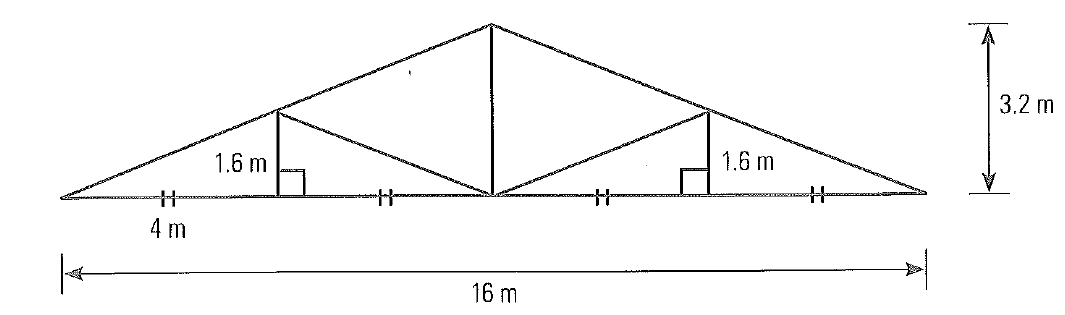 Alfred wants to make a doll house that is a copy of his own house.  The roof of his house is 10.8 m wide and is 2.4 m higher at the centre than the edges.  If the doll house is 1.6 m wide, what will be the rise of the roof?RiseRunSlopeSlopeRiseRunAs a fraction ()As a decimal18 m63 m21 m49 m1.2 cm0.6 cm12.4 mm4.6 mm300 ft900 ftRiseRunSlope15 ft12 cm0.37516 m42 in63 m3.019.5 ft0.25